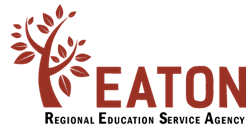 Prescription for Special Education Therapy ServicesSTUDENT:							DOB:  DIAGNOSIS:							ATTENDING DISTRICT:  SPEECH, LANGUAGE, AND HEARING THERAPY The student was evaluated for speech and/or language therapy services and speech/language services were recommended per the current IEP/IFSP.OCCUPATIONAL THERAPY SERVICES The student was evaluated for occupational therapy services and occupational therapy services were recommended per the current IEP/IFSP.PHYSICAL THERAPY SERVICES The student was evaluated for physical therapy services and physical therapy services were recommended per the current IEP/IFSP. Treatment includes:StrengtheningRange of Motion (stretching)Gait TrainingBalance/CoordinationAdaptive Equipment TrainingOrthotic Intervention & SupportTransfer TrainingMobilityGross MotorOther                                                 This prescription is valid for one year from date of physician’s signature and may include assistive technology device services as necessary. Physician Name (Printed):  	_______	_________________      Phone: ____________________________________Physician Signature: _____________________________________________________   Date: _________________________________				(Stamped signature is invalid)Physician NPI: _____________________________________        Fax: ______________________________________Are you enrolled as a Medicaid Provider?              Yes           NoThis prescription is good for 1 calendar year and must be updated annually and kept in the student’s record for 7 years.Form Last Updated: March 16, 2022 